                                        T.C.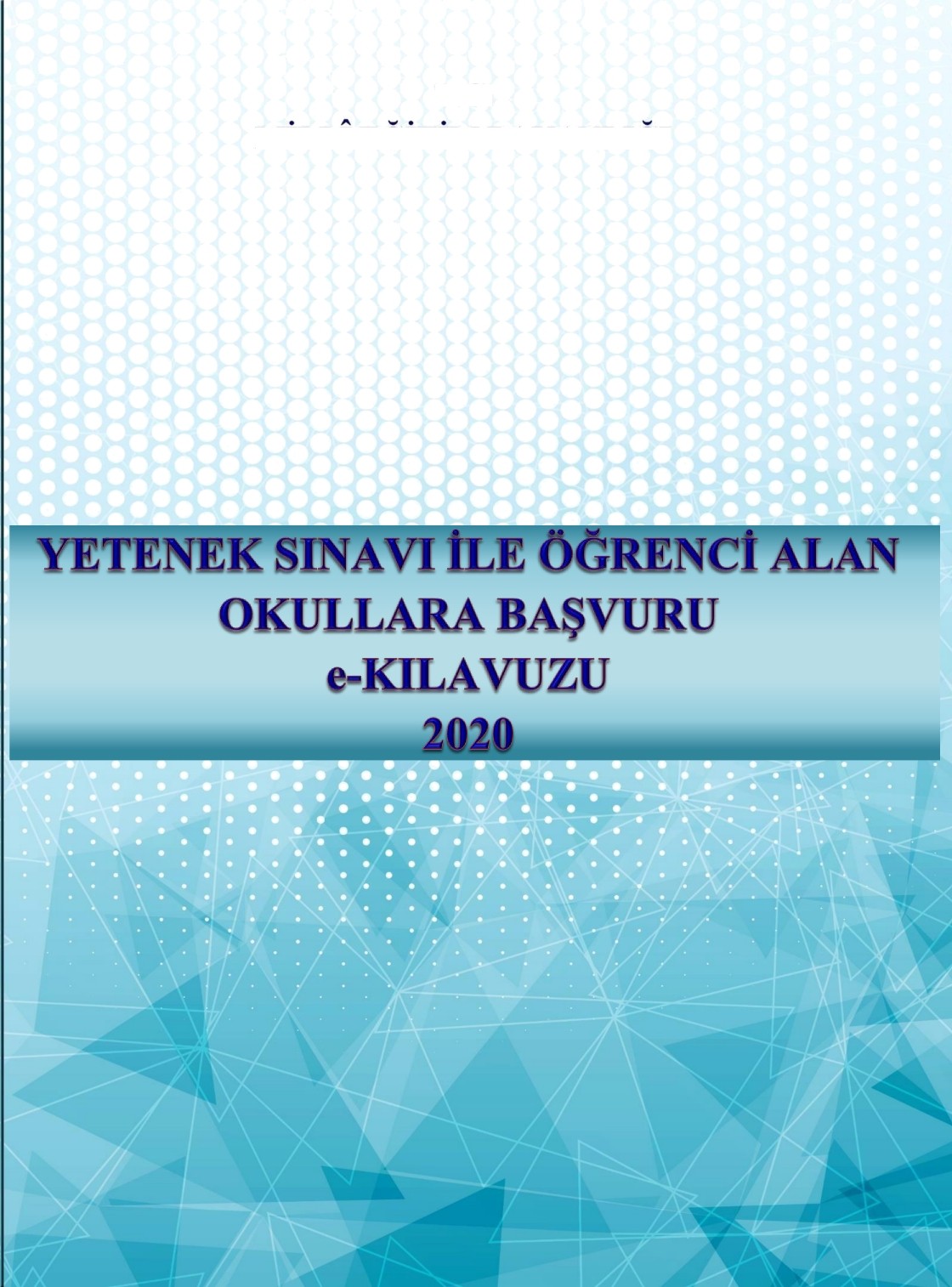 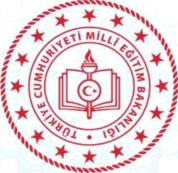 MİLLİ EĞİTİM BAKANLIĞIDİKKAT:Kılavuzda yer alan esaslar yayımı tarihinden itibaren yürürlüğe girer. Kılavuz yayımlandıktan sonra yasama, yürütme ve yargı organlarınca alınan kararlar gerekli kıldığı takdirde esaslarda değişikliğe gidilebilir. Böyle durumlarda izlenecek yol, Millî Eğitim Bakanlığınca belirlenir ve kamuoyuna duyurulur.YETENEK SINAVI İLE ÖĞRENCİ ALAN OKULLARA BAŞVURU, SINAVIN UYGULANMASI VE SONUÇLARIN İLANI İLE İLGİLİ ÇALIŞMA TAKVİMİYetenek Sınavı ile ilgili süreçler e-Okul Sistemi üzerinden gerçekleştirilecektir.GENEL AÇIKLAMALARBu kılavuz, 7 Eylül 2013 tarihli ve 28758 sayılı Resmî Gazete’de yayımlanan Millî Eğitim Bakanlığı Ortaöğretim Kurumları Yönetmeliği’nin 20, 25 ve 39 uncu Maddeleri hükümlerine göre güzel sanatlar liseleri, spor liseleri ile musiki, hafızlık, geleneksel ve çağdaş görsel sanatlar ve spor programı/projesi uygulayan Anadolu imam hatip liselerinin 9 uncu sınıflarına öğrenci alımı ile ilgili usul ve esasları belirlemek için hazırlanmıştır.Güzel sanatlar liseleri, öğrencilere güzel sanatlarla ilgili temel bilgi ve beceriler kazandırarak güzel sanatlar alanında, spor liseleri ise öğrencilere beden eğitimi ve spor alanında temel bilgi ve beceriler kazandırarak, beden eğitimi ve spor alanında nitelikli insan yetiştirilmesinde kaynaklık etmek amacıyla açılan, öğretim süresi 4 yıl olan okullardır.Hafızlık Programı/Projesi Yetenek Sınavlarında uygulanacak Sınav Usul ve Esaslarının belirlenmesi ve duyurulması Din Öğretimi Genel Müdürlüğünce yapılacaktır.Güzel sanatlar liseleri, spor liseleri ile musiki, hafızlık, geleneksel ve çağdaş görsel sanatlar ve spor programı/projesi uygulayan Anadolu imam hatip liseleri Yetenek Sınavı Puanına göre öğrenci alır.Ortaokulu, imam hatip ortaokulu veya bünyesinde özel ilköğretim programı uygulanan Araştırma, Geliştirme, Eğitim ve Uygulama Merkezi’ni 2019-2020 eğitim ve öğretim yılında bitiren öğrenciler bu okullara başvuru yapabilir.Güzel sanatlar liselerinde; görsel sanatlar, müzik bölümlerinde eğitim verilir.Yetenek Sınavı ile öğrenci alınan okulların başvuru süreci Ortaöğretime Geçiş Tercih ve Yerleştirme işlemleri başlamadan önce tamamlanacaktır. Bu okullara kesin kaydı yapılan adaylar diğer okul türlerini tercih edemeyecektir. Ancak, adaylar Yetenek Sınavı sonucuna göre kayıt yaptırdığı okuldaki kaydını iptal ettirmesi durumunda başka okul türleri için tercih yapabileceklerdir.MEB 8383 Mobil Bilgi Servisi üyelerine, Yetenek Sınavı süreçlerinde Kısa Mesaj Servisi (SMS) ile de bilgilendirme yapılabilecektir.OKUL TANITIMLARIOkullar ve Yetenek Sınavı hakkında bilgi edinmek isteyen adaylar ve velilerini bilgilendirmek için okulun internet sayfasında;“Aday Öğrenci” bölümü açılarak Yetenek Sınavıyla ilgili tüm bilgiler,Yetenek Sınavı ve Kılavuzla ilgili bilgilendirmeler,Okul tanıtımı için hazırlanmış videolar,Adayların Yetenek Sınavıyla ilgili bilgi alabilecekleri iletişim numaraları,Yetenek Sınavının yapılacağı Koordinasyon Parkuru ve Puanlama bilgileri (Örnek Ek-18-19),Kız ve erkek öğrenciler için ayrı ayrı uygulama videoları hazırlanarak yayımlanacaktır.YETENEK SINAVIYLA ÖĞRENCİ ALACAK OKULLARIN İLANIYetenek Sınavı ile öğrenci alan okullarla ilgili listeler Kılavuzda yer alan Çalışma Takvimine göre e-Okul Sisteminden yayımlanır. İlan edilen listelerde okulların ili, ilçesi, adı, adresi, pansiyonu olup olmadığı, okulda bulunan bölümler ve kontenjan bilgisi yer alır. Okulun pansiyonu varsa boş kontenjanı ve müracaatlar konusunda okul yönetiminden mutlaka bilgi alınmalıdır.KONTENJAN BELİRLEME İŞLEMLERİ2020-2021 Eğitim-öğretim yılında güzel sanatlar liseleri ve spor liseleri ile mûsikî, geleneksel ve çağdaş görsel sanatlar ve spor projesi/programı uygulayan Anadolu imam hatip liselerinin 9 uncu sınıflarına  alınacak öğrenci kontenjanları Çalışma Takviminde belirlenen tarihler arasında okul müdürlüklerince kontrol edilerek gerekiyorsa e-Okul Sistemi üzerinden güncellenecektir.Güzel sanatlar liseleri, spor liseleri ile musiki, hafızlık, geleneksel ve çağdaş görsel sanatlar ve spor programı/projesi uygulayan Anadolu imam hatip liselerinde bir şubeye alınacak öğrenci sayısı 30’dur. Ancak sınıf tekrar edenler, yargı kararına bağlı gelenler ile Öğrenci Yerleştirme ve Nakil Komisyonunca yerleştirilen ve nakilleri yapılan öğrenciler de dâhil olmak üzere şube öğrenci sayısı 36’yı geçemez.BAŞVURU İŞLEMLERİYetenek Sınavına girmek için başvurular Çalışma Takviminde belirtilen tarihler arasında veli tarafından bireysel olarak e-Okul Sistemi üzerinden yapılacaktır. Ancak internetten başvuru yapamayan veliler için EK-1 Formun doldurulup imzalı olarak okul idaresine verilmesi durumunda da veli adına okul idaresince bireysel başvuru yapılabilecektir.Bu işlemler yapılırken Kovid-19 salgını dikkate alınarak Ek-13 de belirtilen önlemler okul yönetimince alınacaktır.Başvuru sırasında;Adaylar Yetenek Sınavına girmek için istedikleri farklı okul türlerinden (güzel sanatlar liseleri, spor liseleri ile mûsikî, geleneksel ve çağdaş görsel sanatlar ve spor projesi/programı uygulayan Anadolu imam hatip liseleri) en fazla 2 (iki) okul seçebilecektir. 2 (iki) den fazla okul için müracaat eden adayların başvuruları geçersiz sayılacaktır.Özel eğitim ihtiyacı olan tam zamanlı kaynaştırma/bütünleştirme yoluyla eğitim alacak, geçerli “Engelli Sağlık Kurulu Raporu” ve ortaöğretim kademesine yönelik “Özel Eğitim Değerlendirme Kurulu Raporu” ya da “ÇÖZGER” sahibi adaylar Yetenek Sınavına belgeleriyle birlikte geleceklerdir.Adaylar, Yetenek Sınavına girmelerine engel teşkil edebilecek bir sağlık sorunlarının olup olmadığını başvuru sırasında mutlaka bildirecektir. Bildirilmeyen sağlık sorunları ile ilgili sorumluluk öğrenci velisine aittir.Güzel sanatlar liselerine başvuru yapacak adaylar müzik veya görsel sanatlar bölümlerinden birisini seçecektir.SINAV GİRİŞ YERİ BELGESİBaşvuru süreci tamamlandığında okul müdürlükleri; başvuru yapan adayların sınav tarihi ve saati bilgilerini her aday için ayrı ayrı belirleyerek e-Okul Sistemine gireceklerdir. Adaylar, e-Okul Sistemine Çalışma Takviminde belirtilen tarihte girerek, sınava girecekleri okuldaki Yetenek Sınavı tarihi ve saatini öğreneceklerdir (Ek-2).2 (iki) farklı okul türü için sınav başvurusu yapan adayların sınav tarihleri çakışmayacak şekilde düzenleme yapılarak adaylara duyurulacaktır.Adaylar kendilerine bildirilen tarihte sınava girmek zorundadırlar. Ancak, mücbir sebebini (yakınlarından birisinin ölümü, kaza geçirme, hastalık,..,vb.) belgelendirenler okul müdürlüğünce değerlendirilebilecektir.SINAV KOMİSYONLARININ OLUŞTURULMASIOkul müdürünün başkanlığında sorumluluk sınavları esaslarına göre oluşturulacak komisyonlarda; ilgili okulun 4 (dört) alan öğretmeni, il/İlçe millî eğitim müdürlüğünce görevlendirilecek diğer okullardan 2 (iki) alan öğretmeni ile alan uzmanı en az 1 (bir) akademisyen yer alacaktır. Alan uzmanı akademisyen bulunamadığı durumlarda il/ilçe millî eğitim müdürlüğünce 1 (bir) alan öğretmeni daha görevlendirilebilecektir. Komisyonda görevli yönetici ve öğretmenlere, “Millî Eğitim Bakanlığı Yönetici ve Öğretmenlerinin Ders ve Ek Ders Saatlerine İlişkin Karar” ın 12 inci Maddesinin 5 fıkrası kapsamında her sınav oturumu için 5 (beş) saat ek ders ücreti ödenecektir.Ayrıca ihtiyaç duyulması hâlinde komisyonlara yardımcı olmak üzere değerlendirmeye katılmamak kaydıyla en fazla 10 (on) gözetmen öğretmen daha görevlendirilebilecektir. YETENEK SINAVININ UYGULANMASIAdaylar, e-Okul Sisteminden öğrendikleri tarih ve saatte Yetenek Sınavına gireceklerdir.Güzel sanatlar liseleri için Yetenek Sınavına girecek adaylar, Kovid-19 salgını nedeniyle ortak kullanımdan dolayı risk oluşturabilecek malzemeleri (35x50 ebadında duralit, B2B kalem, kalemtıraş, yumuşak ve iz bırakmaz silgi, en az 4 adet resim kağıdı kıskacı) kendilerinin getirmesi gerekmektedir.Özel eğitim ihtiyacı olan tam zamanlı kaynaştırma/bütünleştirme yoluyla eğitim alacak, geçerli “Engelli Sağlık Kurulu Raporu” ve ortaöğretim kademesine yönelik “Özel Eğitim Değerlendirme Kurulu Raporu” ya da “ÇÖZGER” sahibi adaylar bu Kılavuzda belirtilen usul ve esaslara göre kendi aralarında beceri/Yetenek Sınavına alınarak sıralama yapılacaktır.Koordinasyon parkurlarında imkanlar dahilinde dijital fotoselli süreölçer, kronometre ve video kayıtlarının alınması sağlanacaktırOkul müdürlükleri Yetenek Sınavına gelen adaylara, kesin kayıt hakkı kazanmaları durumunda kayıt için gerekli olan belgelerle ilgili bilgilendirme yapacaktır. Adaylardan istenen bilgi ve belgelerin kesin kayıt için geldiklerinde getirilmemesi durumunda kesin kayıtları yapılmayacaktır.Yetenek Sınavları tamamlandıktan sonra okul müdürlüklerince öğrencilerin Yetenek Sınavından elde ettikleri puanlar Çalışma Programında belirtilen süre içinde e-Okul Sistemine işlenecektir.BAŞARININ DEĞERLENDİRİLMESİDeğerlendirmeler, bölümler bazında Sınav Değerlendirme Ölçütlerine Ait Çizelgeler (Ek- 3, 4, 5, 6 ve 7) ileSınav Değerlendirme Çizelgeleri (Ek- 8, 9, 10, 11) doğrultusunda yapılacaktır.Yetenek Sınavında 50 (elli) ve üzerinde puan alan adaylar başarılı sayılacaktır ve Yerleştirme Puanı (YP) hesaplanacaktır.YERLEŞTİRME İŞLEMLERİYetenek Sınavı Puanının %70’i ve OBP’ nin %30’ unu toplamak suretiyle elde edilecek Yerleştirme Puanı merkezi olarak 100 (yüz) puan üzerinden hesaplanacaktır.En yüksek YP puanından aşağıya doğru yapılan sıralamaya göre bölümler bazında belirlenen kontenjan kadar aday yerleştirilerek kayıt hakkı kazanacaktır.Bakanlıkça yapılacak merkezi yerleştirme işleminde, aday Yetenek Sınavına girdiği okul/okullardan birisine yerleştirilecektir. Kayıt hakkı kazanamayan adaylar daha sonra Ek Yerleştirme için en fazla 5 (beş) okul için tercihte bulunabilecektir.İlköğretim programını tamamlayan özel eğitim ihtiyacı olan öğrencilerden tam zamanlı kaynaştırma/bütünleştirme yoluyla eğitim alacak adayların, geçerli “Engelli Sağlık Kurulu Raporu” ve ortaöğretim kademesine yönelik “Özel Eğitim Değerlendirme Kurulu Raporu” ya da “ÇÖZGER” doğrultusunda engel durumu ve özellikleri dikkate alınarak Özel Eğitim Hizmetleri Yönetmeliğinin ilgili hükümleri çerçevesinde her bir şubede 2 (iki) adayı geçmeyecek şekilde mevcut kontenjana dahil edilmeden merkezi olarak yerleştirilecektir.6458 sayılı Yabancılar ve Uluslararası Koruma Kanunu’nun 91'inci maddesi ve bu maddeye dayanılarak çıkarılan 13/10/2014 tarihli ve 2014/6883 sayılı Geçici Koruma Yönetmeliği kapsamında olan adaylar, okulun ilan edilen kontenjanı dışında her şubede 2 (iki) adayı geçmeyecek şekilde merkezi olarak yerleştirilecektir.Merkezi olarak yapılan yerleştirmeler haricinde Yönetmelik kapsamında kurulan Öğrenci Yerleştirme ve Nakil Komisyonlarınca ayrıca yerleştirme yapılmayacaktır.SONUÇLARIN İLANIMerkezi olarak yapılacak yerleştirme işleminden sonra kayıt hakkı kazanan adaylar Çalışma Takviminde belirtilen tarihte e-Okul Sisteminden ilan edilecektir. Adaylara ayrıca bir bildirim yapılmayacaktır.KAYITLARIN YAPILMASIKesin kayıt işlemleri okul müdürlüklerince mutlaka e-Okul Sisteminde yapılacaktır. Bilgileri işlenmeyen adaylar kesin kayıt hakkını kaybedeceklerdir. Adaylar kesin kayıtlarının yapılıp yapılmadığını e- Okul Sisteminden takip edebileceklerdir.Yetenek Sınavı sonucunda kesin kayıtlarını yaptıran adaylar Ortaöğretime Geçiş Tercih ve Yerleştirme İşlemleri sırasında tercih yapamayacaklardır. Ancak, haklarından vazgeçerek tercih yapmak istemeleri durumunda kayıt yaptırdıkları okula başvurarak kayıtlarını iptal ettirmeleri gereklidir.DİĞER OKULLARDAN NAKİL YOLUYLA GEÇİŞYönetmeliğin 39 uncu maddesine göre Yetenek Sınavı ile öğrenci alınan okullara kendi türlerinden sadece aynı alan/bölüm arasında her sınıf seviyesinde öğrenci nakli yapılır. Üniversitelerin bünyesinde bulunan konservatuarlara bağlı ortaöğretim okul veya kurumları ile özel ortaöğretim kurumlarından da nakil ve geçiş yapılabilir.Güzel sanatlar liseleri, spor liseleri ile geleneksel ve çağdaş görsel sanatlar, musiki ve spor programı/projesi uygulayan Anadolu imam hatip liselerinde açık kontenjan bulunması hâlinde, sadece diğer ortaöğretim kurumlarının hazırlık, 9 ve 10 uncu sınıflarından Bu Kılavuzda belirlenen esaslara göre eylül ve ekim aylarının son haftasında yapılacak Yetenek Sınavı ile öğrenci geçişi yapılabilir. Yapılacak Yetenek Sınavı başvuruları ilgili okul müdürlükleri tarafından yürütülür. Başvuran adayların Yetenek Sınavı puanı bulunması durumunda tekrar Yetenek Sınavı yapılmaz. Ancak puanını yükseltmek isteyen ya da daha önceden puanı olmayan adaylar için Yetenek Sınavı yapılabilir.Ortaöğretim kurumlarının 9 uncu ve 10 uncu sınıflarında öğrenim gören millî sporcu unvanını kazanmış öğrenciler ile Türkiye olimpik hazırlık merkezleri ve sporcu eğitim merkezlerinde  kayıtlı  sporcu öğrencilerin bu durumlarını belgelendirmeleri kaydıyla yetenek komisyonu kurulmadan, ilgili okul öğretmenlerince yapılacak değerlendirme sonucunda, okullara her şube bazında ikişer kontenjan kullanılarak 1 Ekim - 31 Aralık tarihleri arasında nakilleri yapılır.Bu tarihten sonra diğer ortaöğretim kurumlarından öğrenci nakli ve geçişi yapılmaz.EK-1DİLEKÇE ÖRNEĞİ…………………….…………………………………………….. LİSESİ MÜDÜRLÜĞÜNE……………………………..Velisi bulunduğum öğrenci  ………………………………………………. 20....- 20.	eğitim veöğretim yılında ortaokulu tamamlamıştır.Müdürlüğünüzce düzenlenecek olan Yetenek Sınavına katılmasını istiyorum, Yetenek Sınavlarına katılması için bilinen bir sağlık probleminin olmadığını beyan ederim.Gereğini bilgilerinize arz ederim.…../……/20..(İmza)…………………………. (Velinin Adı ve Soyadı)ADRES:……………………………………………….……………………………………………….………………………………………………Öğrencinin T.C. Kimlik Numarası : ……………………………….Velinin GSM Numarası	: ……………………………….Velinin e-Posta Adresi:	: ……………………………….Ekler:Not: Bu dilekçe e-Okul Sisteminden başvuru yapamayan adaylar adına okul müdürlüğünce başvuru yapılabilmesi için kullanılacaktır.EK-1GÜZEL SANATLAR LİSESİ/SPOR LİSESİ/ MUSİKİ, GELENEKSEL VE ÇAĞDAŞ GÖRSEL SANATLAR VE SPOR PROGRAMI/PROJESİ UYGULAYAN ANADOLU İMAM HATİP LİSESİ SINAV GİRİŞ BELGESİ*ÖĞRENCİNİNİmza-Mühür Adı-Soyadı Okul MüdürüAçıklamalar:Adaylar en fazla 2 (iki) güzel sanatlar lisesi, spor lisesi veya musiki, geleneksel ve çağdaş spor projesi/programı uygulayan Anadolu imam hatip lisesine müracaat edebilirler.Başvuruların e-Okul Sistemi üzerinden yapılması durumunda Sınav Giriş Belgesi düzenlenmez. Sınav Giriş Yeri Bilgileri e-Okul Sisteminden takip edilir. e-Okul Veli Bilgilendirme Sistemine abone olanlara kısa mesaj gönderilebilir.Adaylar kendilerine bildiren tarih ve saatte sınav yerinde hazır olmak zorundadırlar.Birden fazla okulda sınava girecek adaylar için e-Okul Sisteminde düzenleme yapılarak başvuru tarihlerinin çakışmaması sağlanır.GÜZEL SANATLAR LİSESİ GÖRSEL SANATLAR BÖLÜMÜ SINAV DEĞERLENDİRME ÖLÇÜTLERİ ÇİZELGESİ	EK-2GÜZEL SANATLAR LİSESİ MÜZİK BÖLÜMÜ SINAV DEĞERLENDİRME ÖLÇÜTLERİ ÇİZELGESİ	EK-3GELENEKSEL VE ÇAĞDAŞ PROJESİ/PROGRAMI UYGULAYAN ANADOLU İMAM HATİP LİSESİSINAV DEĞERLENDİRME ÖLÇÜTLERİ ÇİZELGESİ	EK-4MUSİKİ PROJESİ/PROGRAMI UYGULAYAN ANADOLU İMAM HATİP LİSESİ SINAV DEĞERLENDİRME ÖLÇÜTLERİ ÇİZELGESİEK-5EK-6GÜZEL SANATLAR LİSESİ GÖRSEL SANATLAR BÖLÜMÜ SINAV DEĞERLENDİRME ÇİZELGESİSINAV KOMİSYONU…./…./20...	Üye	Üye	Üye	Üye Komisyon BaşkanıOkul MüdürüEK-7GÜZEL SANATLAR LİSESİ MÜZİK BÖLÜMÜ SINAV DEĞERLENDİRME ÇİZELGESİSINAV KOMİSYONU…./…./20..	Üye	Üye	Üye	Üye Komisyon BaşkanıOkul MüdürüEK-8KLASİK SANATLAR PROJESİ UYGULAYAN ANADOLU İMAM HATİP LİSESİ SINAV DEĞERLENDİRME ÖLÇÜTLERİ ÇİZELGESİSINAV KOMİSYONU…./…./20...	Üye	Üye	Üye	Üye Komisyon BaşkanıOkul MüdürüEK-9MUSİKÎ PROJESİ/PROGRAMI UYGULAYAN ANADOLU İMAM HATİP LİSESİ SINAV DEĞERLENDİRME ÖLÇÜTLERİ ÇİZELGESİSINAV KOMİSYONU…./…./20..	Üye	Üye	Üye	Üye Komisyon BaşkanıOkul MüdürüEK-10YETENEK SINAVLARI YAPILIRKENKOVİD-19 SALGINI SEBEBİYLE OKUL YÖNETİMİNCE ALINACAK ÖNLEMLERGörevli personel el hijyenine, sosyal mesafeye ve maske/siperlikli maske kullanımına mutlaka uymalıdır.Okulun ve/veya işlem bürosunun girişinde el hijyeni için “El ve Cilt Dezenfektanı” bulundurulacak   ve gelenlerin kullanması sağlanacaktır.Okula gelen veli ve/veya adaylar mutlaka maske kullanacaklar, maskesi olmayanlar okula alınmayacaktır. İmkânlar dâhilinde okuldan maske verilecektirAdayların sınav giriş yeri belgelerinde yazan tarih ve saatte okula alınmaları sağlanacaktır.Yetenek Sınavıyla ilgili bilgilenmek isteyen veliler için işlem bürosunun yakınında hazırlanacak bir sınıfta görevli personel (okul yöneticisi, öğretmen, rehber öğretmen) tarafından detaylı bilgilendirme yapılacaktır.Yetenek Sınavı işlemlerini yürütmek üzere okulun giriş katında bir büro oluşturulacak ve “Yetenek Sınavı İşlemleri Bürosu” olduğu en az A4 büyüklüğünde bir kâğıda yazılarak görülebilecek yerlere asılacaktır.Yetenek Sınavı İşlemleri Bürosu’ na veli ve/veya adayların ulaşması için yazılı yönlendirme yapılacak, imkânlar var ise okul girişinden itibaren yönlendirme işlemi için personel de görevlendirilecektir.Veli ve/veya adaylar sosyal mesafe dikkate alınarak sıraya geçeceklerdir. Bireysel olarak yapılacak sınavlarda sınav salonuna her seferinde 1 (bir) aday alınacak, işlemi tamamlandıktan sonra sıradaki aday çağrılacaktır. Grup halinde yapılacak sınavlarda sosyal mesafeye dikkat edilerek adaylar  arasında en az 1.5-2 metre mesafe bulunmasına dikkat edilecektir.Adaylar ile görevli personel/komisyon arasında en az 1.5-2 metre mesafe bulunmasına dikkat edilecektir.İşlemi biten adayların okuldan çıkışı için mümkünse giriş güzergâhının tersinde ayrı bir güzergâhtan çıkmaları sağlanacaktır.OKUL MÜDÜRLÜKLERİNCE YAPILACAK İŞLEMLER TAKİP ÇİZELGESİDAYANAKBu kılavuz, 7 Eylül 2013 tarihli ve 28758 sayılı Resmî Gazete’de yayımlanan Millî Eğitim Bakanlığı Ortaöğretim Kurumları Yönetmeliği’nin 20, 25 ve 39 uncu Maddeleri hükümlerine göre Güzel sanatlar liseleri, spor liseleri ile musiki, hafızlık, geleneksel ve çağdaş görsel sanatlar ve spor programı/projesiuygulayan Anadolu imam hatip liselerinin 9 uncu sınıflarına öğrenci alımı ile ilgili usul ve esasları belirlemek için hazırlanmıştır.İLETİŞİM BİLGİLERİMEB İletişim Merkezi “MEBİM 444 0 632”Meslekî ve Teknik Eğitim Genel Müdürlüğüne Bağlı Okul MüdürlükleriMeslekî ve Teknik Eğitim Genel Müdürlüğü(Öğrenci İşleri ve Sosyal Etkinlikler Daire Başkanlığı) Tel	: (0312) 413 13 04: (0312) 413 12 42-43-44Faks	: (0312) 425 19 67İnternet Adresleri   : http://mtegm.meb.gov.tr: https://e­okul.meb.gov.tre-Posta	: mte_ogrenciisleri@meb.gov.trTANIMLAR VE KISALTMALARTANIMLAR VE KISALTMALARAdayYetenek Sınavına girecek öğrenciÇalışma TakvimiYetenek Sınavıyla öğrenci alınan okullara başvuru, sınav, yerleştirme ve sonuçların ilanı ile ilgili süreçlerin ve tarihlerin yer aldığı tabloÇÖZGERÇocuklar İçin Özel Gereksinim RaporuEk YerleştirmeYetenek Sınavı puanı bulunan adayların tekrar Yetenek Sınavı yapılmadan boş kalan kontenjanlara tercihleri doğrultusunda merkezi olarak yerleştirilmesie-Okul SistemiEğitim, öğretim ve yönetimle ilgili iş ve işlemlerin elektronik ortamda yürütüldüğü ve bilgilerin muhafaza edildiği sistemiKomisyonYetenek Sınavının uygulanması ve adayların değerlendirilmesi amacıyla okul müdürünün başkanlığında sınav yapılan okullarda kurulan komisyonuMerkezi YerleştirmeYetenek Sınavı sonucunda başarılı olanların ilgili okullara Bakanlıkça yerleştirilmesiOBPOrtaokul 5, 6, 7 ve 8 inci sınıflarının Yıl Sonu Başarı Puanları aritmetik ortalamasıYetenek SınavıGüzel sanatlar liseleri ve spor liseleri ile mûsikî, geleneksel ve çağdaş görsel sanatlar ve spor projesi/programı uygulayan Anadolu imam hatip liselerinin 9 uncu sınıflarına öğrenci almak için yapılan sınavıYetenek Sınavı PuanıYetenek Sınavından alınan puanıYönetmelikMillî Eğitim Bakanlığı Ortaöğretim Kurumları YönetmeliğiYPOBP’ nin %30’ u ile Yetenek Sınavı Puanının %70’ inin alınarak toplanmasıyla elde edilen puanıSIRAe-OKUL SİSTEMİNDE YAPILACAK İŞLEMLER              TARİH1Kontenjanların kontrol edilerek güncellenmesi        21 Aralık 20202Yetenek Sınavı ile öğrenci alan okulların ilan edilmesi21 Aralık  20203Yetenek Sınavı başvurularının yapılması22-23 Aralık 20204Adayların Yetenek Sınavı giriş tarihlerinin duyurulması24 Aralık 20205Yetenek Sınavlarının yapılması ve sonuçların sisteme girilmesi25-31 Aralık 20206Merkezi yerleştirme sonuçlarının duyurulması4 Ocak 20207Kazanan adayların nakillerinin alınması      5-8 Ocak 2020□Engelli Sağlık Kurulu Raporu ya da Çocuklar İçin Özel Gereksinim Raporu (ÇÖZGER)' na sahibim□Uluslararası yarışmalarda ilk üçe girdiğime dair belgem var (OKY 23/4-a)□Millî sporcu unvanım var/Türkiye olimpik hazırlık merkezleri veya sporcu eğitim merkezine kayıtlı sporcuyum (OKY 23/4-b)□6458 Sayılı Yabancılar ve Uluslararası Koruma Kanunu’na tabiyim.T.C. Kimlik No:………………………………………………………………………….Adı ve Soyadı:………………………………………………………………………….Baba Adı:………………………………………………………………………….Cinsiyeti:………………………………………………………………………….Başvuru Okulu:………………………………………………………………………….Başvuru Alanı:………………………………………………………………………….Sınav Tarihi:………………………………………………………………………….Sınav Yeri:………………………………………………………………………….Sınav Saati:………………………………………………………………………….YETENEK SINAV PUANININ BELİRLEYİCİLERİYETENEK SINAV PUANININ BELİRLEYİCİLERİYETENEK SINAV PUANIYERLEŞTİRME PUANININ BELİRLEYİCİLERİYERLEŞTİRME PUANININ BELİRLEYİCİLERİYERLEŞTİRME PUANI1-Desen ( % 40)2-İmgesel ( % 60)Yetenek Sınav puanının% 70’iOrtaokul başarı puanının% 30’ua-Kompozisyon (30 Puan)a-Kompozisyon	(30 Puan)Yetenek Sınav puanının% 70’iOrtaokul başarı puanının% 30’ub-Oran-Orantı (20 Puan)b-Anlatım (Kurgulama) (20 Puan)Yetenek Sınav puanının% 70’iOrtaokul başarı puanının% 30’uc-Hareket (20 Puan)c-Oran-orantı (20puan)Yetenek Sınav puanının% 70’iOrtaokul başarı puanının% 30’ud-Çizgi karakteri (10 Puan)d-Perspektif (10)Yetenek Sınav puanının% 70’iOrtaokul başarı puanının% 30’ue-Işık, gölge (Koyu-Orta-Açık değerler) (20 Puan)e-Işık, gölge (10 puan)Yetenek Sınav puanının% 70’iOrtaokul başarı puanının% 30’ue-Işık, gölge (Koyu-Orta-Açık değerler) (20 Puan)f- Çizgi karakteri (10 puan)Yetenek Sınav puanının% 70’iOrtaokul başarı puanının% 30’uYETENEK SINAV PUANININ BELİRLEYİCİLERİYETENEK SINAV PUANININ BELİRLEYİCİLERİYETENEK SINAV PUANIYERLEŞTİRME PUANININ BELİRLEYİCİLERİYERLEŞTİRME PUANININ BELİRLEYİCİLERİYERLEŞTİRME PUANI1-Müziksel İşitme26 PuanYetenek Sınav puanının% 70’iOrtaokul başarı puanının % 30’ua-Tek Ses3Yetenek Sınav puanının% 70’iOrtaokul başarı puanının % 30’ub-İki Ses6Yetenek Sınav puanının% 70’iOrtaokul başarı puanının % 30’uc-Üç Ses9Yetenek Sınav puanının% 70’iOrtaokul başarı puanının % 30’uç-Dört Ses8Yetenek Sınav puanının% 70’iOrtaokul başarı puanının % 30’u2-Ritimsel Bellek32 PuanYetenek Sınav puanının% 70’iOrtaokul başarı puanının % 30’ua-Ritim Tekrarı (2/4 Tonal)16Yetenek Sınav puanının% 70’iOrtaokul başarı puanının % 30’ub-Ritim Tekrarı (5/8 Modal)16Yetenek Sınav puanının% 70’iOrtaokul başarı puanının % 30’u3- Ezgisel Bellek32 PuanYetenek Sınav puanının% 70’iOrtaokul başarı puanının % 30’ua-Ezgi Tekrarı (2/4 Tonal)16Yetenek Sınav puanının% 70’iOrtaokul başarı puanının % 30’ub-Ezgi Tekrarı(4/4Tonal)16Yetenek Sınav puanının% 70’iOrtaokul başarı puanının % 30’u4-Müziksel Çalma ve Söyleme10 PuanYetenek Sınav puanının% 70’iOrtaokul başarı puanının % 30’ua-Müziksel Söyleme5Yetenek Sınav puanının% 70’iOrtaokul başarı puanının % 30’ub-Müziksel Çalma5Yetenek Sınav puanının% 70’iOrtaokul başarı puanının % 30’uYETENEK SINAV PUANININ BELİRLEYİCİLERİYETENEK SINAV PUANININ BELİRLEYİCİLERİYETENEK SINAV PUANIYERLEŞTİRME PUANININ BELİRLEYİCİLERİYERLEŞTİRME PUANININ BELİRLEYİCİLERİYERLEŞTİRME PUANI1-Desen ( % 70)2-İmgesel ( % 30)Yetenek Sınav puanının% 70’iOrtaokul başarı puanının % 30’ua-Düzgünlük (14 Puan)a-Kompozisyon (15Puan)Yetenek Sınav puanının% 70’iOrtaokul başarı puanının % 30’ub-Açısal Denge (14 Puan)b-Kurgu (15 Puan)Yetenek Sınav puanının% 70’iOrtaokul başarı puanının % 30’uc-Çizgi Kalitesi (14 Puan)Yetenek Sınav puanının% 70’iOrtaokul başarı puanının % 30’uç-Benzetme ve TaklitEdebilme (14 Puan)Yetenek Sınav puanının% 70’iOrtaokul başarı puanının % 30’ud-Bütünlük ve Çizgiler Arası Orantı (14 Puan)Yetenek Sınav puanının% 70’iOrtaokul başarı puanının % 30’uYETENEK SINAV PUANININ BELİRLEYİCİLERİYETENEK SINAV PUANININ BELİRLEYİCİLERİYETENEK SINAV PUANIYERLEŞTİRME PUANININ BELİRLEYİCİLERİYERLEŞTİRME PUANININ BELİRLEYİCİLERİYERLEŞTİRME PUANI1-Müziksel İşitme26 PuanYetenek Sınav puanının% 70’iOrtaokul başarı puanının% 30’ua-Tek Ses13Yetenek Sınav puanının% 70’iOrtaokul başarı puanının% 30’ub-İki Ses13Yetenek Sınav puanının% 70’iOrtaokul başarı puanının% 30’u2-Ritimsel Bellek32 PuanYetenek Sınav puanının% 70’iOrtaokul başarı puanının% 30’ua-Usul Tekrarı (5/8)16Yetenek Sınav puanının% 70’iOrtaokul başarı puanının% 30’ub-Usul Tekrarı (10/8)16Yetenek Sınav puanının% 70’iOrtaokul başarı puanının% 30’u3- Ezgisel Bellek32 PuanYetenek Sınav puanının% 70’iOrtaokul başarı puanının% 30’ua-Ezgi Tekrarı16Yetenek Sınav puanının% 70’iOrtaokul başarı puanının% 30’ub-Ezgi Tamamlama16Yetenek Sınav puanının% 70’iOrtaokul başarı puanının% 30’u4-Müziksel Çalma ve Söyleme10 PuanYetenek Sınav puanının% 70’iOrtaokul başarı puanının% 30’ua-Müziksel Söyleme5Yetenek Sınav puanının% 70’iOrtaokul başarı puanının% 30’ub-Müziksel Çalma5Yetenek Sınav puanının% 70’iOrtaokul başarı puanının% 30’uSıra NumarasıAdayın Adı ve SoyadıAdayın T.C.Kimlik Numarası1-Desen (%40)1-Desen (%40)1-Desen (%40)1-Desen (%40)1-Desen (%40)2-İmgesel (%60)2-İmgesel (%60)2-İmgesel (%60)2-İmgesel (%60)2-İmgesel (%60)2-İmgesel (%60)Yetenek Sınavı Toplam PuanYetenek Sınavı Puanının %70’iOrtaöğretime Yerleştirme PuanıOrtaokul Başarı Puanının %30’uYerleştirme PuanıAçıklamalarSıra NumarasıAdayın Adı ve SoyadıAdayın T.C.Kimlik Numarasıa- Kompozisyon (30 Puan)b- Oran-Orantı (20 Puan)c- Hareket (20 Puan)d- Çizgi karakteri (10 Puan)e- Işık, gölge (Koyu-Orta-Açık değerler) (20 Puan)a- Kompozisyon (30 Puan)b- Anlatım (Kurgulama) (20 Puan)c- Oran-Orantı (20 Puan)d- Perspektif (10 Puan)e- Işık, gölge (10 Puan)f-	Çizgi Karakteri (10 Puan)Yetenek Sınavı Toplam PuanYetenek Sınavı Puanının %70’iOrtaöğretime Yerleştirme PuanıOrtaokul Başarı Puanının %30’uYerleştirme PuanıAçıklamalar12Sıra NumarasıAdayın Adı ve SoyadıAdayınT.C. Kimlik Numarası1- Müziksel İşitme(26 puan)1- Müziksel İşitme(26 puan)1- Müziksel İşitme(26 puan)1- Müziksel İşitme(26 puan)2- Ritimsel Bellek(32 puan)2- Ritimsel Bellek(32 puan)3- Ezgisel Bellek(32 puan)3- Ezgisel Bellek(32 puan)4- Müziksel Çalma ve Söyleme (10 puan)4- Müziksel Çalma ve Söyleme (10 puan)Yetenek Sınavı Toplam PuanYetenek Sınavı Puanının %70’iOrtaokul başarı PuanıOrtaokul Başarı Puanının %30’uYerleştirme PuanıAçıklamalarSıra NumarasıAdayın Adı ve SoyadıAdayınT.C. Kimlik Numarası3x13x23x32x416Puan16Puan16Puan16Puan5Puan5PuanYetenek Sınavı Toplam PuanYetenek Sınavı Puanının %70’iOrtaokul başarı PuanıOrtaokul Başarı Puanının %30’uYerleştirme PuanıAçıklamalarSıra NumarasıAdayın Adı ve SoyadıAdayınT.C. Kimlik Numarasıa- Tek sesb- İki sesc- Üç sesç- Dört sesa-Ritim Tekrarı(2/4 tonal)b-Ritim Tekrarı(5/8 modal)a-Ezgi Tekrarı(2/4 tonal)b-Ezgi Tekrarı(4/4 tonal)a- Müziksel Çalmab- Müziksel SöylemeYetenek Sınavı Toplam PuanYetenek Sınavı Puanının %70’iOrtaokul başarı PuanıOrtaokul Başarı Puanının %30’uYerleştirme PuanıAçıklamalar12Sıra NumarasıAdayın Adı ve SoyadıAdayınT.C. Kimlik Numarası1-Desen (%70)1-Desen (%70)1-Desen (%70)1-Desen (%70)1-Desen (%70)2-İmgesel (%30)2-İmgesel (%30)Yetenek Sınavı Toplam PuanYetenek Sınavı Puanının %70’iOrtaokul başarı PuanıOrtaokul Başarı Puanının %30’uYerleştirme PuanıAçıklamalarSıra NumarasıAdayın Adı ve SoyadıAdayınT.C. Kimlik Numarası14Puan14Puan14Puan14Puan14Puan15Puan15PuanYetenek Sınavı Toplam PuanYetenek Sınavı Puanının %70’iOrtaokul başarı PuanıOrtaokul Başarı Puanının %30’uYerleştirme PuanıAçıklamalarSıra NumarasıAdayın Adı ve SoyadıAdayınT.C. Kimlik Numarasıa-Düzgünlükb-Açısal Dengec-Çizgi Kalitesiç- Benzetme ve Taklit Edebilmed-Bütünlük ve Çizgiler Arası Orantıg- Kompozisyonh- KurguYetenek Sınavı Toplam PuanYetenek Sınavı Puanının %70’iOrtaokul başarı PuanıOrtaokul Başarı Puanının %30’uYerleştirme PuanıAçıklamalar12Sıra NumarasıAdayın Adı ve SoyadıAdayınT.C. Kimlik Numarası1- Müziksel İşitme(26 Puan)1- Müziksel İşitme(26 Puan)2- Ritimsel Bellek(32 Puan)2- Ritimsel Bellek(32 Puan)3- Ezgisel Bellek(32 Puan)3- Ezgisel Bellek(32 Puan)4- Müziksel Çalma ve Söyleme (10 Puan)4- Müziksel Çalma ve Söyleme (10 Puan)Yetenek Sınavı Toplam PuanYetenek Sınavı Puanının %70’iOrtaokul Başarı PuanıOrtaokul Başarı Puanının %30’uYerleştirme PuanıAçıklamalarSıra NumarasıAdayın Adı ve SoyadıAdayınT.C. Kimlik Numarası13Puan13Puan16Puan16Puan16Puan16Puan5Puan5PuanYetenek Sınavı Toplam PuanYetenek Sınavı Puanının %70’iOrtaokul Başarı PuanıOrtaokul Başarı Puanının %30’uYerleştirme PuanıAçıklamalarSıra NumarasıAdayın Adı ve SoyadıAdayınT.C. Kimlik Numarasıa-Tek Sesb-İki Sesa-Usul Tekrarı(5/8)b-Usul Tekrarı(10/8)a-Ezgi Tekrarıb-Ezgi Tamamlamaa- Müziksel Çalmab- Müziksel SöylemeYetenek Sınavı Toplam PuanYetenek Sınavı Puanının %70’iOrtaokul Başarı PuanıOrtaokul Başarı Puanının %30’uYerleştirme PuanıAçıklamalar12SIRAİŞ VE İŞLEMYAPILDI1Kılavuzun tamamını okuyarak ilgilileri bilgilendirdim.□2Okulun internet sayfasında Yetenek Sınavı ve Kılavuzla ilgili bilgilendirme yaptım.□3Okulumun internet sayfasında “Aday Öğrenci” bölümü açarak Yetenek Sınavıyla ilgili tüm bilgileri yayımladım.□4Adayların bilgi alabilecekleri iletişim bilgilerini okulumun internet sayfasında ilan ettim.□5Yetenek Sınavının yapılacağı Koordinasyon Parkuru ve Puanlamabilgilerini okulumun internet sayfasında ilan ettim. Ayrıca kız ve erkek öğrenciler için uygulama videoları hazırladım.□6Kovid-19 kapsamında gerekli önlemleri aldım.□7Gençlik ve Spor İl Müdürlükleri ile tesislerin ortak kullanımı için planlama yaptım□8Alınacak öğrenci kontenjanlarını kontrol ederek e-Okul Sisteminde güncelledim.□9Başvuru yapan adayların sınav tarihi, yeri ve saati bilgilerini her aday için ayrı ayrı belirleyerek e-Okul Sisteme girdim.□10Koordinasyon parkurlarında imkanlar dahilinde dijital fotoselli süreölçer, kronometre ve video kayıtlarının alınması sağlayacağım.□11Yetenek Sınavı komisyonlarını oluşturdum.□12Yetenek Sınavı için adayların başvuru sırasında beyan ettikleri belgelere sahip olup olmadıklarını kontrol ettim.□13Yetenek Sınavına gelen adaylara kesin kayıt için gerekli belgelerin listesini verdim.□14Yetenek Sınavı Puanlarını e-Okul Sistemine işledim.□15Kesin kayıt hakkı kazanan adayların kayıtlarını yaparak e-Okul Sistemine işledim.□16Ek Yerleştirme işleminden sonra boş kalan kontenjanlara Yönetmeliğin 39 uncu maddesine göre Yetenek Sınavı ile öğrenci aldım.□